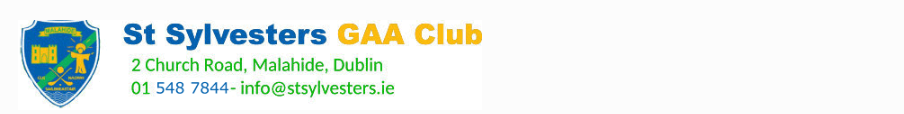 Ladies Committee for 2019PositionName ChairpersonKaren ButlerSecretaryAnne LawlorTreasurerAoife HavertyRegistrarAilish LawlorJuvenile/Senior officerMonica AslettDevelopment OfficerErnie BrennerOrdinary MemberHazel LeonardOrdinary MemberPeter LantryOrdinary MemberBrian Sullivan